Leadership to Prevent Teen Pregnancy Taskforce        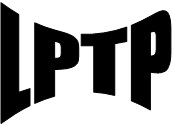 2017 National Day Essay Contest Entry FormTheme: My Future, My Plan, My LifeA persuasive writing about my reproductive life plan and how having a plan helps me be in control of my future.By signing the above you are signifying that you/your child agree and have read and understand the full Official Rules & Guidelines and agree to abide by those rules. You/your child have full authority to enter this contest and witness that the writing is original and owned by you/your child. Your signature indicates that you/your child grant full permission and authority to the Leadership to Prevent Teen Pregnancy Taskforce and anyone authorized by the organization, to use, publish, and display the essay. You also further recognize that there is no form of compensation for entering the contest. You/your child understand that in the event the submission is selected as the winning entry, and the rights and/or originality of the entry cannot be verified to the satisfaction of the judges, an alternate winner may be selectedSubmit Entries to: Email essays to nationalday@missionwv.org by April 7, 2017.For more information send email to: nationalday@missionwv.orgor contact deena.s.ellison@wv.govThe Leadership to Prevent Teen Pregnancy Taskforce (LPTP) is a statewide initiative of committed individuals and organizations that focus on encouraging medically accurate, age appropriate, sexuality education and promoting healthy informed reproductive life planning for teens.The Adolescent Pregnancy Prevention Initiative (APPI) sponsors LPTP.THINK (an initiative of Mission WV) partners with APPI to sponsor this contest.2017 Leadership to Prevent Teen Pregnancy Essay ContestContest Entry Rules, Regulations and DisclaimersEach entry must focus on teen pregnancy prevention in West Virginia and the theme My Future, My Plan, My Life.  A persuasive writing about my reproductive life plan and how having a plan helps me be in control of my future.All entries must include a completed contest entry form.All entries must site a source of information (for example www.thenationalcampaign.org) Anyone under 18 years of age must have a signed parental consent (above) for their essay to be used for promotional purposes and posted on Instagram, Twitter, Facebook and other entry polling sites.There is no entry fee.Entries will be posted on the official polling sites starting on April 14, 2017. The deadline to get votes in is April 21, 2017.No copyrighted materials (images, etc.) may be used for this contest unless you own the copyright or have the license to use the material. Written permission must be obtained and provided upon request for all copyrighted materials.No professional assistance is allowed. The entrant must write the essay themselves. All appropriate forms must be submitted by 5 p.m. on April 7, 2017 for your entry to be considered for the contest. Forms include the attached entry/release form.Contestants must comply with all local and national laws. The essay cannot 1) promote illegal behavior; 2) support racial, religious, sexual or other prejudice; 3) advocate sexual exploitation; 4) advocate violent exploitation; 5) violate rights established by law or agreement; 6) invade the privacy of any person; 7) no vulgarity; 8) be otherwise inappropriate as determined by the review panel.The only compensation for submitting an essay is an opportunity to be awarded a prize if the entry wins.Students should keep at least one copy of their essay. The essay should be single spaced, Ariel 12 point font and not more than 1,500 words.Ownership of the underlying intellectual property of the project remains with the entrant, with the following exceptions: 1)entrants grant Leadership to Prevent Teen Pregnancy Taskforce review panel the right to use their names, photographs, statements, quotes, testimonials, and essay submissions for advertising, publicity, and promotional purposes without notification or further compensation to entrant; 2) entrants grant the Leadership to Prevent Teen Pregnancy Taskforce review panel the right to use, reproduce, reprint, distribute, perform, and/or display their essay without notification or further compensation to entrant; 3) the Leadership to Prevent Teen Pregnancy Taskforce review panel maintains the right to reproduce, reprint, distribute, perform, display, or exhibit the essay for advertising, publicity, and promotional  purposes on their website/s, at conferences, or other venues.By accepting the prize/s, winner agrees to hold the Leadership to Prevent Teen Pregnancy Taskforce Program harmless against any and all claims and liability arising out of use of such prizes. Winner assumes all liability for any injury or damage caused from participation in the contest or use/redemption of any and all prize/s.Entrants agree to be bound by official contest rules, regulations, disclaimers, and decisions of the judges.The judges’ decisions on the top essays posted to Instagram, Twitter, Facebook and other polling sites will be final. Decisions will be based on research and knowledge of teen pregnancy prevention, creativity, and individuality.Winner will be determined by the total votes on the official polling site added to the judges score sheets.Entrants who do not abide by or comply with these rules, regulations and disclaimers will be disqualified.For more information, to submit an entry or if you have questions email: nationalday@missionwv.org The Leadership to Prevent Teen Pregnancy Taskforce (LPTP) is a statewide initiative of committed individuals and organizations that focus on encouraging medically accurate, age appropriate, sexuality education and promoting healthy informed reproductive life planning for teens.  The Adolescent Pregnancy Prevention Initiative (APPI) sponsors LPTP. THINK (an initiative of Mission WV) partners with APPI to sponsor this contest.STUDENT NAMEPHONE/EMAILSCHOOL/GRADEAGE/GENDERSTUDENT SIGNATURE/DATEPARENT SIGNATURE/DATEPLEASE LIST ALL SOURCES USED.SOURCES WILL BE VERIFIED.